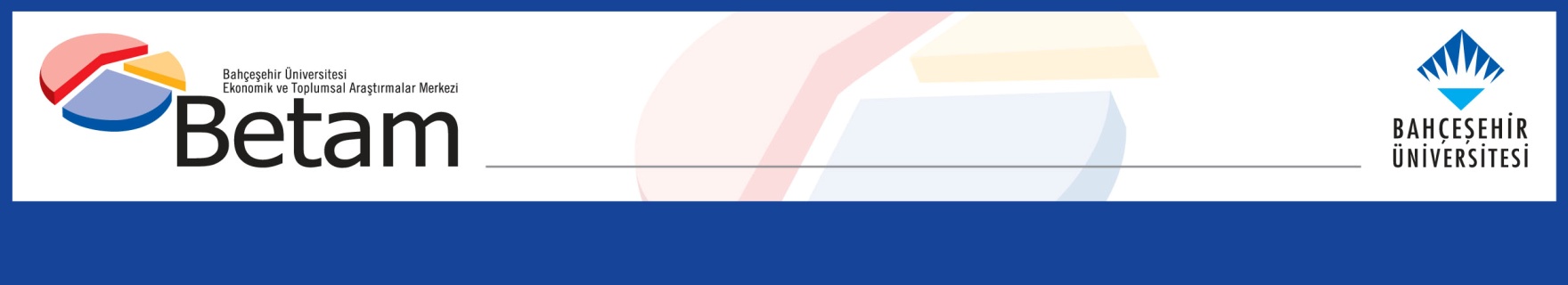 İSTİHDAMDA ARTIŞ DURAKLADI Seyfettin Gürsel*, Hamza Mutluay** ,Mehmet Cem Şahin***Yönetici Özeti İstihdamda 43 binlik azalış ile birlikte işsiz sayısında 21 binlik artış işgücünü 22 bin azaltmış, genel işsizlik oranı da Aralık’tan Ocak’a değişmeyerek yüzde 11,4 seviyesinde sabit kalmıştır. Mevsim etkilerinden arındırılmış kadın işsizlik oranı Aralık’tan Ocak’a istihdam ve işgücünde görülen 79 ve 51 binlik artışlar sonucunda 0,3 yüzde puan azalarak yüzde 13,6’ya gerilerken, erkek işsizlik oranı istihdam ve işgücünde görülen 122 ve 73 binlik azalış sonucu 0,2 yüzde puan artarak yüzde 10,3’e yükselmiştir. Bu dönemde kadınlarda istihdam artışı işgücüne kıyasla daha güçlü olmuş, erkek işsiz sayısı bir önceki aya göre 49 bin artarken kadın işsiz sayısında 28 binlik azalış gerçekleşmiştir. Bu gelişmeler sonucunda işsizlik oranlarındaki toplumsal cinsiyet farkı yüzde 3,3’e gerilemiştir. İstihdamda azalış işsiz sayısında artışMevsim etkilerinden arındırılmış aylık verilere göre istihdam edilenlerin sayısı Aralık’tan Ocak’a 43 bin azalarak 29 milyon 910 bin kişi olarak kaydedilmiş, işsiz sayısı da 21 bin artarak 3 milyon 859 bine yükselmiş ve bunun sonucunda da işgücü 22 bin azalarak 33 milyon 769 bine ulaşmıştır (Şekil 1, Tablo 1). Bu gelişmelerin sonucunda Ocak’ta işsizlik oranı değişmeyerek yüzde 11,4 seviyesinde sabit kalmıştır.Şekil 1 : Mevsim etkilerinden arındırılmış işgücü, istihdam ve işsizlik oranıKaynak: TÜİK, BetamAlternatif işsizlik oranlarındaki gelişmeler TÜİK tarafından açıklanan alternatif işsizlik oranlarının nasıl hesaplandığı Kutu 1’de açıklanmaktadır. Alternatif işsizlik oranları, işgücü arzından yeterince faydalanılamayan çalışan (zamana bağlı eksik istihdam) ya da işgücü dışına çıkmış ama aslında çalışmak isteyen ve çalışmaya hazır kişileri (potansiyel işgücü) de içermektedir.   Mevsim etkilerinden arındırılmış verilere göre “Genel işsizlik oranı” Aralık’tan Ocak’a değişmeyerek yüzde 11,4 seviyesinde gerçekleşirken “potansiyel işgücü ve işsizlerin bütünleşik oranı” 0,1 yüzde puanlık artışla yüzde 19,0’a yükselmiştir. Potansiyel işgücü seviyesi Aralık ayında 272 bin yükseldikten sonra Ocak ayında da 14 binlik artış kaydetmiştir. “Zamana bağlı eksik istihdam ve işsizlerin bütünleşik oranı” ise Aralık’tan Ocak’a 0,1 yüzde puanlık artışla yüzde 15,7’ye yükselmiştir. Son iki alternatif işsizlik oranın bileşiminden oluşan “Atıl işgücü oranı” ise yüzde 22,8’den yüzde 22,9’a 0,1 yüzde puan artmıştır. (Şekil 2, Tablo 4).Şekil 2 : Manşet işsizlik oranı ve Alternatif İşsizlik Oranları (%)Kaynak: TÜİK, BetamSektörel istihdama yönelik gelişmelerBilindiği üzere TÜİK İşgücü istatistiklerini Ocak 2021'den itibaren üç aylık ortalamalar yerine aylık olarak yayımlamaya başlamıştı. Ancak işgücü istatistiklerinin aylık yayımlanmaya başladığı tarihten bu yana sektör istihdamlarında üç aylık ortalamalara kıyasla ekonomik gidişattan tamamen kopuk aşırı artış ya da azalışların ortaya çıktığı görüldü. 2021 dördüncü çeyrek işgücü istatistiklerinin yayımlandığı 15 Şubat'ta TÜİK HİA istatistikleri ile ilgili bir duyuru yaparak bundan böyle sektör istihdam rakamlarının aylık olarak yayımlanmayacağını açıkladı. Nitekim 10 Martta yayımlanan Ocak işgücü istatistiklerinde sektör istihdamlarına yer verilmemiştir. Bundan böyle Betam da sektör istihdamlarındaki gelişmelere çeyreklik işgücü piyasa görünümü notlarında yer verecektir.Kadın işsizliğinde azalmaŞekil 3’te mevsim etkilerinden arındırılmış kadın ve erkek işsizlik oranları verilmektedir. Kadın istihdamında son dört  aydaki 488 binlik artışa ek olarak Ocak ayında da 79 binlik artış kaydedilmiştir. İşsiz sayısında ise 28 bin azalış gerçekleşmiştir. İşgücündeki artış bir önceki aya kıyasla 51 bindir. Ocak’ta kadın istihdamındaki artışın işgücüne kıyasla daha güçlü olması sonucunda işsizlik oranı 0,3 yüzde puanlık güçlü bir azalışla yüzde 13,6’ya gerilemiştir. Bir önceki ay kadın işsizlik oranının yüzde 14,3’ten yüzde 13,9’a gerilemiş olduğunu hatırlatmak isteriz. Ocak’ta erkek istihdamı 122 bin azalırken işsiz sayısı da 49 bin kişi artmış, erkek işsizlik oranı yüzde 10,1’den yüzde 10,3’e 0,2 yüzde puan yükselmiştir (Tablo 3). Bu gelişmeler sonucunda işsizlik oranlarıdaki toplumsal cinsiyet farkı Ocak’ta 3,3 yüzde puana gerilemiştir.Şekil 3 : Mevsim etkilerinden arındırılmış kadın ve erkek işsizlik oranları (%)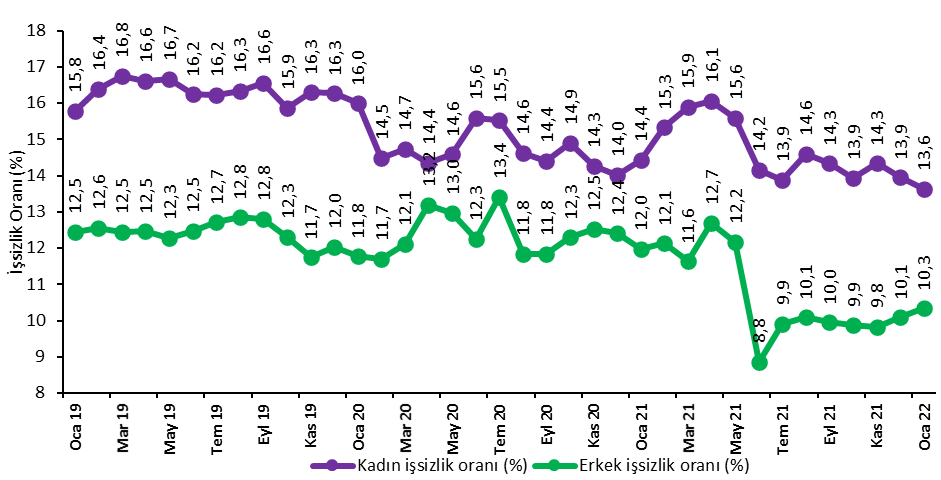 Kaynak: TÜİK,BetamKadın istihdam oranı bir önceki aya kıyasla sırasıyla 0,2 yüzde puan artarken erkek istihdam oranı 0,4 yüzde puan azalmıştır. Bu gelişmeler sonucunda Aralık’ta yüzde 29,5 olan kadın istihdam oranı Ocak’ta yüzde 29,7’ye yükselmiştir. Kadın istihdam oranı pandemi öncesi seviyesinin (0cak 2020 %27,6)  2,1 yüzde puan üzerindedir. 2018 resesyonu ve pandemi krizinin etkilerinin geçmesiyle de Aralık 2017 pik seviyesine (yüzde 29,8) yaklaşmıştır. Erkek istihdam oranı ise bu dönemdeki 122 binlik istihdam azalışı dolayısıyla 0,4 yüzde puanlık azalışla yüzde 63,8 seviyesine gerilemiştir. Erkek istihdam oranı, Temmuz 2018 rekor seviyesinin (yüzde 66,4) 2,6 yüzde puan altındadır.Şekil 6 : Mevsim etkilerinden arındırılmış kadın ve erkek istihdam oranları (%)Kaynak: TÜİK,BetamTablo 1 : Mevsim etkilerinden arındırılmış işgücü göstergeleri (bin kişi) *Kaynak: TÜİK, BetamTablo 2 : İşsizlik Ve Alternatif İşsizlik Oranları (%) Ve Seviyeleri (Bin) *Kaynak: TÜİK, BetamTablo 3 : Mevsim etkilerinden arındırılmış kadın ve erkek genel işgücü göstergeleri (bin)Kaynak: TÜİK, BetamKutu 1: Alternatif İşsizlik Oranları İle İlgili TanımlarZamana bağlı eksik istihdam: Referans haftasında istihdamda olan, esas işinde ve diğer işinde/işlerinde fiili olarak 40 saatten daha az süre çalışmış olup, daha fazla süre çalışmak istediğini belirten ve mümkün olduğu taktirde daha fazla çalışmaya başlayabilecek olan kişilerdir. Potansiyel işgücü: Referans haftasında ne istihdamda ne de işsiz olan çalışma çağındaki kişilerden; iş arayan fakat kısa süre içerisinde işbaşı yapabilecek durumda olmayanlarla, iş aramadığı halde çalışma isteği olan ve kısa süre içerisinde işbaşı yapabilecek durumda olan kişilerdir.İşsiz: Referans dönemi içinde istihdam halinde olmayan kişilerden iş aramak için son dört hafta içinde aktif iş arama kanallarından en az birini kullanmış ve 2 hafta içinde işbaşı yapabilecek durumda olan kurumsal olmayan çalışma çağındaki tüm kişiler işsiz nüfusa dahildir. 1) İşsizlik Oranı = [İşsiz/İşgücü] * 100      2) Zamana bağlı eksik istihdam ile işsizliğin bütünleşik oranı = [(Zamana bağlı eksik istihdamdaki kişiler + İşsizler) / İşgücü] * 1003) İşsiz ve potansiyel işgücünün bütünleşik oranı =   [(İşsiz + Potansiyel İşgücü) / (İşgücü + Potansiyel İşgücü)] * 100     4) Atıl İşgücü Oranı =   [(Zamana Bağlı Eksik İstihdam  + İşsiz + Potansiyel   İşgücü) / (İşgücü + Potansiyel İşgücü)] * 100İşgücüİstihdamİşsizlikİşsizlik OranıAylık DeğişimlerAylık DeğişimlerAylık DeğişimlerOcak 1932.12627.7714.35613,6%İşgücüİstihdamİşsizlikŞubat 1932.43027.9454.48413,8%304174128Mart 1932.85728.3004.55713,9%42735573Nisan 1932.40827.9224.48613,8%-449-378-71Mayıs 1932.66828.1854.48313,7%260263-3Haziran 1932.57828.1114.46713,7%-90-74-16Temmuz 1932.53228.0204.51213,9%-46-9145Ağustos 1932.44227.9034.53914,0%-90-11727Eylül 1932.48927.9264.56314,0%472324Ekim 1932.44828.0764.37213,5%-41150-191Kasım 1932.60028.2824.31813,2%152206-54Aralık 1932.59528.2214.37413,4%-5-6156Ocak 2031.76327.5874.17613,1%-832-634-198Şubat 2031.58627.6063.98012,6%-17719-196Mart 2030.42326.4893.93412,9%-1.163-1.117-46Nisan 2029.29625.3243.97313,6%-1.127-1.16539Mayıs 2029.77325.7594.01413,5%47743541Haziran 2030.53926.4754.06513,3%76671651Temmuz 2030.50126.2034.29814,1%-38-272233Ağustos 2030.85126.9263.92512,7%350723-373Eylül 2031.03327.1063.92612,7%1821801Ekim 2031.15727.0734.08513,1%124-33159Kasım 2031.31427.2214.09313,1%1571488Aralık 2031.07427.0584.01512,9%-240-163-78Ocak 2131.51327.4934.02112,8%4394356Şubat 2131.76627.5884.17913,2%25395158Mart 2132.46528.2504.21513,0%69966236Nisan 2132.67128.1734.49813,8%206-77283Mayıs 2132.41728.1214.29513,2%-254-52-203Haziran 2132.19228.7933.39910,6%-225672-896Temmuz 2132.59728.9393.65811,2%405146259Ağustos 2132.77528.9883.78711,6%17849129Eylül 2133.19529.4193.77611,4%420431-11Ekim 2133.28629.5583.72811,2%91139-48Kasım 2133.52529.7353.79011,3%23917762Aralık 2133.79129.9533.83811,4%26621848Ocak 2233.76929.9103.85911,4%-22-4321İşsizlik Oranı (%)İşsiz Sayısı (Bin)Zamana Bağlı Eksik İstihdam Ve İşsizlerin Bütünleşik Oranı (%)Zamana Bağlı Eksik İstihdam Seviyesi (bin)Potansiyel İşgücü Ve İşsizlerin Bütünleşik Oranı (%)Potansiyel İşgücü (bin)Atıl İşgücü Oranı (%)ToplamOcak 1913,6435614,736718,6198919,76712Şubat 1913,8448415,141318,0165019,26547Mart 1913,9455715,243718,4182419,76819Nisan 1913,8448615,037518,0164319,16504Mayıs 1913,7448314,525417,8162018,66357Haziran 1913,7446714,732218,2178819,16576Temmuz 1913,9451214,933518,3176419,36611Ağustos 1914,0453914,826218,4175319,26554Eylül 1914,0456315,134317,9152618,96431Ekim 1913,5437214,430117,9174918,76422Kasım 1913,2431814,334417,4164018,46302Aralık 1913,4437414,638517,6165418,76413Ocak 2013,1417615,884319,1233721,67356Şubat 2012,6398014,972618,6232820,77034Mart 2012,9393416,093420,3281323,17681Nisan 2013,6397318,4141723,5380627,79196Mayıs 2013,5401419,2170224,3425529,39971Haziran 2013,3406517,0112722,4357725,88769Temmuz 2014,1429818,1122322,4326626,08786Ağustos 2012,7392516,7122721,3336224,98515Eylül 2012,7392615,9100821,2336724,28301Ekim 2013,1408517,4133621,9350625,78928Kasım 2013,1409317,1126223,0403826,59393Aralık 2012,9401518,1160924,1457728,610201Ocak 2112,8402120,2234523,0419129,610557Şubat 2113,2417919,6204722,3373928,09965Mart 2113,0421518,1166121,0329425,69171Nisan 2113,8449819,8197121,8335627,39825Mayıs 2113,3429519,3196121,7349927,19755Haziran 2110,6339914,5126918,7322422,37892Temmuz 2111,2365815,6142719,0313023,08215Ağustos 2111,6378714,7103118,6283721,57655Eylül 2111,4377615,0120318,4285821,87837Ekim 2111,2372815,7149818,7307122,88297Kasım 2111,3379015,5140618,3287022,28067Aralık 2111,4383815,6143318,9314222,88414Ocak 2211,4385915,7144319,0315722,98459Toplam İşgücü, KadınToplam İstihdam, KadınToplam İşsiz, KadınToplam İşgücü, ErkekToplam İstihdam, ErkekToplam İşsiz, ErkekKadın İşgücü / 15+Kadın İstihdam / 15+Erkek İşgücü / 15+Erkek İstihdam / 15+Ocak 1910.6348.9561.67821.49218.8152.67734,529,071,362,4Şubat 1910.7068.9501.75621.72418.9962.72834,629,072,062,9Mart 1910.7838.9761.80722.07419.3242.75034,829,073,063,9Nisan 1910.7868.9951.79121.62218.9272.69534,829,071,462,5Mayıs 1910.7468.9541.79221.92219.2312.69134,628,972,363,4Haziran 1910.6508.9201.73021.92819.1912.73734,328,772,263,2Temmuz 1910.6758.9431.73221.85719.0782.77934,328,771,962,8Ağustos 1910.6108.8761.73421.83219.0272.80534,128,571,762,5Eylül 1910.6868.9171.76921.80319.0092.79434,228,671,562,4Ekim 1910.6798.9851.69421.76919.0912.67834,228,871,362,6Kasım 1910.7408.9901.75021.86019.2922.56834,328,771,663,1Aralık 1910.6538.9201.73321.94219.3022.64034,028,571,763,1Ocak 2010.3158.6651.65021.44918.9232.52632,927,670,061,8Şubat 2010.1488.6761.47121.43818.9292.50932,327,669,861,7Mart 209.4698.0741.39520.95418.4152.53930,125,768,159,9Nisan 209.2067.8841.32220.09117.4402.65129,225,065,256,6Mayıs 209.2747.9211.35320.49917.8382.66129,425,166,457,8Haziran 209.6628.1561.50620.87718.3192.55830,625,867,559,2Temmuz 209.7618.2461.51520.74017.9572.78330,826,166,958,0Ağustos 209.7918.3581.43221.06018.5672.49330,926,467,859,8Eylül 209.7368.3321.40321.29718.7742.52330,726,368,560,4Ekim 209.7808.3231.45721.37718.7492.62830,826,268,660,2Kasım 209.7728.3771.39521.54218.8442.69930,726,369,060,4Aralık 209.8578.4741.38321.21718.5842.63330,926,667,959,4Ocak 219.9978.5531.44421.51618.9402.57631,326,868,760,5Şubat 2110.1968.6341.56321.57018.9542.61631,927,068,860,4Mart 2110.2738.6401.63422.19219.6102.58232,127,070,762,5Nisan 2110.4718.7911.68122.20019.3822.81732,727,470,661,7Mayıs 2110.1958.6061.58922.22219.5152.70631,826,870,662,0Haziran 2110.3698.9011.46821.82219.8921.93132,327,769,363,1Temmuz 2110.8209.3181.50321.77719.6212.15533,628,969,062,2Ağustos 2110.6269.0741.55222.14919.9142.23533,028,170,163,0Eylül 2110.7719.2271.54422.42420.1922.23233,428,670,963,8Ekim 2110.8799.3611.51722.40720.1962.21133,629,070,863,8Kasım 2110.9989.4211.57722.52720.3132.21434,029,171,064,1Aralık 2111.1129.5621.55022.67920.3912.28834,329,571,464,2Ocak 2211.1639.6411.52222.60620.2692.33734,429,771,163,8